Week 15 - Monday 29th June 2020Year 4 – Multiply 1 digit to 2-digit numbers 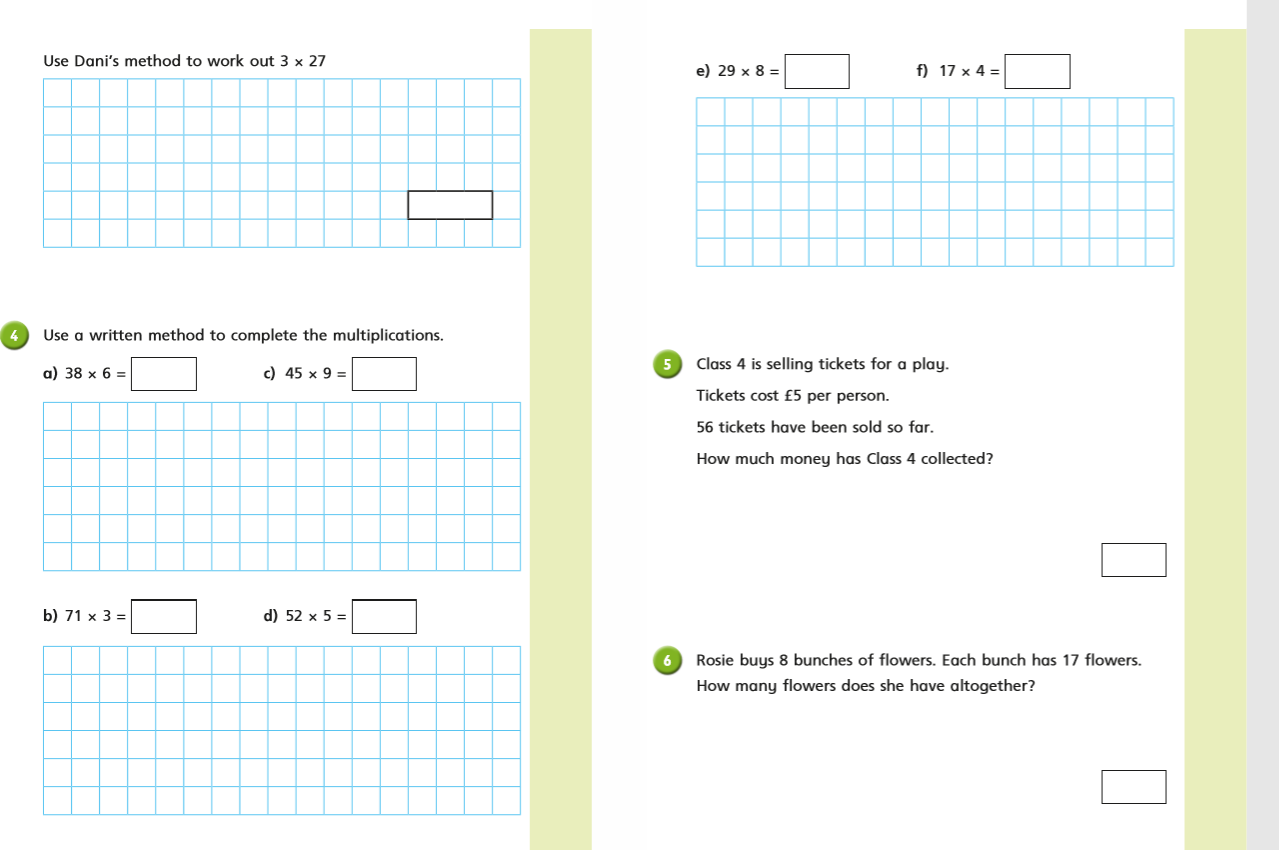 